СУМСЬКА МІСЬКА РАДАVІІІ СКЛИКАННЯ XXVII СЕСІЯРІШЕННЯ	З метою заохочення кращих спортсменів міста, які досягли високих результатів на змаганнях різних рівнів, представляючи Сумську міську територіальну громаду, керуючись статтею 25 Закону України «Про місцеве самоврядування в Україні», Сумська міська рада ВИРІШИЛА:1. Внести зміни до рішення Сумської міської ради від 27 лютого           2019 року № 4724-МР «Про затвердження положень про порядок призначення стипендії міського голови провідним спортсменам та заснування персональної премії міського голови кращим тренерам міста Суми», а саме: 	1.1. По тексту рішення та додатків до рішення слова «відділ у справах молоді та спорту» замінити на слова «відділ фізичної культури та спорту», «стипендії міського голови» замінити на «стипендії Сумської міської ради», «премії міського голови кращим тренерам» замінити на «премії Сумської міської ради кращим тренерам», «місто Суми» замінити на «Сумська міська територіальна громада».У Додатку 1 «Положення про порядок призначення стипендії міського голови провідним спортсменам міста Суми» внести зміни:У пункті 3 цифри «100, 80, 60» замінити на «200, 180, 160».Пункт 7 доповнити абзацом «У випадках коли з незалежних причин від комісії (загроза поширенню епідемії, пандемії та/або на час воєнного стану, загрози військового техногенного природного чи іншого характеру) терміни проведення комісії можуть бути перенесені. Дія даного абзацу поширюється до офіційного завершення вказаних обставин».У пункті 7 додатку 2 «Положення про персональну премію міського голови кращим тренерам міста Суми» цифри та слова «20 березня» замінити на «1 серпня». Рішення вступає в дію з 01 липня 2022 року.	Виконавчому комітету Сумської міської ради внести відповідні зміни до бюджету Сумської міської територіальної громади на 2022 рік в межах розпорядника коштів «Виконавчий комітету Сумської міської ради.3. Організацію виконання рішення покласти на заступника міського голови з питань діяльності виконавчих органів ради Мотречко В.В.Сумський міський голова					Олександр ЛИСЕНКОВиконавець: Обравіт Є.О.______________________Рішення доопрацьовано і вичитано, текст відповідає оригіналу прийнятого рішення та вимогам статей 6 – 9 Закону України «Про доступ до публічної інформації» та Закону України «Про захист персональних даних». Проєкт рішення Сумської міської ради «Про внесення змін до рішення Сумської міської ради від 27 лютого 2019 року № 4724-МР «Про затвердження  положень про порядок призначення стипендії міського голови провідним спортсменам та заснування персональної премії міського голови кращим тренерам міста Суми» був оприлюднений 19 серпня 2022 року, п. 4 та завізований: начальником відділу фізичної культури та спорту – Обравіт Є.О., заступником міського голови з питань діяльності виконавчих органів ради – Мотречко В.В.,  начальником відділу бухгалтерського обліку та звітності, головним бухгалтером – Костенко О.А., начальником правового управління – Чайченком О.В.Виконавець: Обравіт Є.О. 700511 							___________________________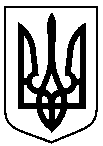 від 31 серпня 2022 року № 3075-МРПро внесення змін до рішення Сумської міської ради від 27 лютого 2019 року № 4724-МР «Про затвердження  положень про порядок призначення стипендії міського голови провідним спортсменам та заснування персональної премії міського голови кращим тренерам міста Суми»